Incompréhension : Capitaine de votre navireUne idée fausse courante en psychologie est que les étudiants doivent faire très attention aux mots qu’ils prononcent et à la façon dont ils se présentent dans le cadre de la thérapie. C’est vrai, mais pas autant que les étudiants le pensent. Cela fait que les étudiants ont peur lorsqu’ils commencent à suivre une formation pour devenir thérapeute et qu’ils ont l’air robotiques lorsqu’ils parlent. Cela pose des problèmes dans leur pratique parce qu’ils ne sont pas considérés comme sympathiques et sont incapables de créer des relations significatives avec leurs clients.Une analogie qui peut être utilisée pour comprendre cette idée fausse est celle d’un capitaine de navire. Un bon capitaine sera patient, calme et rassurant lorsqu’il y aura un problème à bord. Cela garantit que les passagers se sentent en sécurité pendant leur voyage. Si le capitaine ne parle pas aux passagers ou le fait d’un ton très précipité ou décalé, les passagers peuvent être inquiets ou ne pas se sentir en sécurité pendant leur voyage.C’est ainsi que vous devez vous tenir lorsque vous suivez une thérapie. Créer un espace sûr comme le capitaine pour que vos clients puissent partager et se sentir à l’aise avec vous. Être un bon capitaine de votre pratique thérapeutique est la façon dont vous permettez aux clients de travailler sur eux-mêmes et de sentir qu’ils ont une bonne relation avec vous. Il est normal d’être prudent avec ce que vous dites, mais vous devez toujours être ouvert et réceptif à vos clients.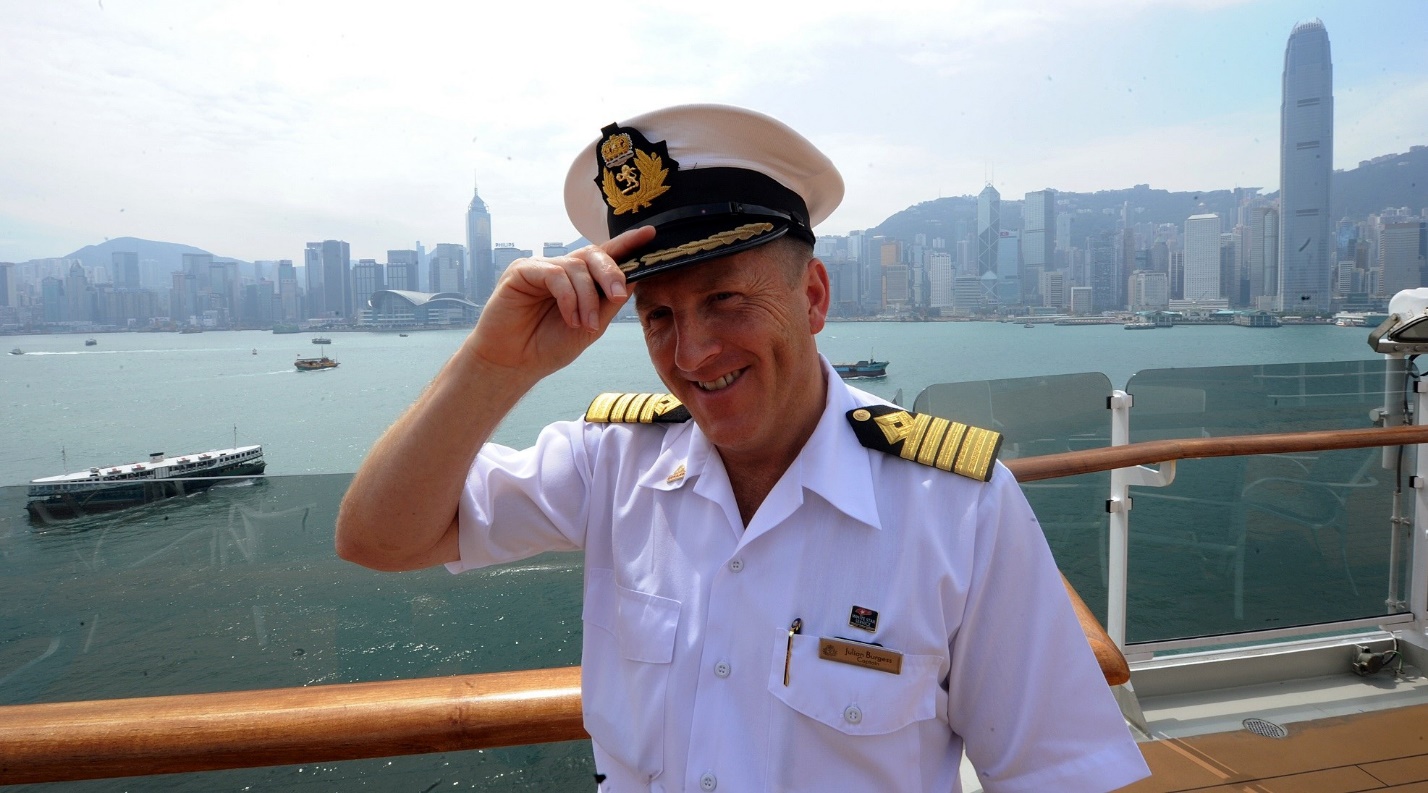 